Teresa Clay Workplace Pay and PensionsLocal Government Finance  Department for Communities and Local Government2/SE Fry Building2 Marsham StreetLondon SW1P 4DFTel: 0303 444 3592E-mail: teresa.clay@communities.gsi.gov.ukwww.gov.uk/dclg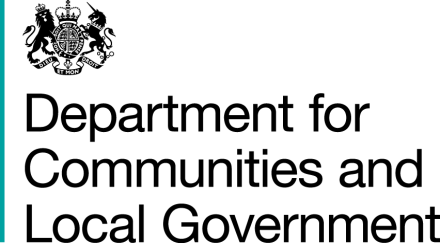 Chairs of Pension Committees 8 June 2016 Local Government Pension Scheme: final proposals for investment pooling I am writing to confirm formally that funds will not be expected to make individual submissions in July as set out in the Investment Reform Criteria and Guidance (paragraph 2.2). We will require only a single submission from each pool with an annex from each participating fund on assets to be held outside the pool. I appreciate the substantial time and effort which is going into to the development of the final proposals across the scheme and pools and hope that this will reduce the burden.  You will be aware that the LGA have worked with the Cross-Pool Collaboration Group to create a template for submissions and I commend the template to you. Supplementary information may of course be included if necessary.  Following the submission of final proposals by 15 July we expect to be working with the pools over the summer to deal with any questions which arise and to ensure that expected progress is being made. We will let you know whether Ministers are content for you to proceed as soon as possible in the autumn.   Yours sincerely Teresa Clay 